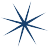 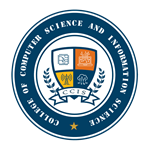 Academicians, Corporate Delegates and Research Scholars	Rs.1000.00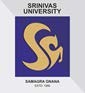 (Including Publication)Note: Delegates are advised to make their own arrangement on travel and accommodationOrganizing TeamOrganizing CommitteeContact UsAll communications should be addressed toDR. KRISHNA PRASAD KConference Convener, Srinivas University College of Computer Science and Information ScienceCity Campus, Pandeshwara, Mangaluru-575 001Dakshina Kannada, Karnataka, IndiaPhone: 0824 2422851, 2441022Two Days National Conference onRecent Advances in Technological Innovations in IT, Management, Education and Social SciencesConference Date October 11th & 12th, 2019About Us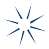 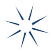 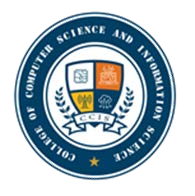 The college of COMPUTER SCIENCE AND INFORMATION SCIENCE is envisioned to offer courses which would build the students into enthusiastic quality professionals in the field of Computer Science and Information Technology. The College is located in the heart of Mangaluru city, connected with Central Railway Station offers excellent learning atmosphere. Students are exposed to a variety of curricular, co-curricular and extra-curricular activities that transform them into dynamic change agents who are able to make a difference by their presence wherever they are. Students from different parts of the country and regions who enrol in the college make it truly inclusive and multicultural. The college promotes research in relevant fields of Computer and Information Science, offer Ph.D. programme in accordance with the regulations of the University.About the ConferenceDevelopment is a process which everyone in this world is talking about and also experiencing in this 21st century. It has spread across the sectors like IT, Management, Social Science or even Education. Information Technology is the major force behind such developments across various sectors. Business and IT companies need to look beyond traditional measures of performance and adapt to change in environment to achieve organizational success and sustained growth. With this context, we are hosting a 2 days National conference on “Recent Advances in Technological Innovations in IT, Management, Education, and Social Sciences” to be held on 11th and 12th October 2019.Call for PapersThis conference seeks to provide a platform to address and deliberate on various issues and concerns in the fields of Information Technology, Computer Science, Banking, Management, and Social Sciences. We invite Research Papers, Case Studies and Articles from various fields of Information Technology, Computer Science, Banking, Management, Education and Social Sciences that address the theme of the conference.Conference TracksTRACK1: Recent Advances in Technological Innovations in ITHigh-performance Computation, Internet of Things (IoT), Bandwidth accommodation in IoT, Security issues in IoT, Parallel Computing, Compiler Design, Computer architecture, Data Science, Augmented Reality etc.TRACK2: Recent Advances in Technological Innovations in ManagementFinancial Management, Human Resources Management, Marketing Management, Tourism and Hospitality Management, Production and Operations Management, Public Administration, Logistics and Supply Chain Management, Etc.TRACK3: Recent Advances in Technological Innovations in Social ScienceE-Governance, Smart City and Smart Society, Social media etc.TRACK4: Recent Advances in Technological Innovations in EducationE-Learning, E-Education, Smart Class etc.Target AudienceThis conference is mainly intended for faculty members, Students and research scholars in Computer Science, Management, Commerce, Social Work, Sociology, Economics and other Social Sciences. The executives, consultants, policymakers and other professionals are also invited for their participation and presentation of their views/research findings on the Theme.Guidelines for Paper SubmissionOriginal unpublished manuscripts, relevant to the conference theme, are invited on the theme of the conference from academicians, researchers, students and practitioners. Abstract should be in about 300 words including 5-6keywords. Full paper should be in MSWord, Times New Roman 12point, with 1.5line spacing fully justified and should not exceed 4500 words. The FrontPage of the paper should provide details of author's name, affiliation, organization, and email address and telephone number. All tables and ﬁgures should be numbered and should appear in the corresponding text with captions. Source should be explicitly mentioned at the bottom of the table/figure. Kindly avoid using footnotes. APA Citation style must be followed for references. All correspondence will be addressed to the first author only.Full paper should be submitted electronically to - su.conference.ccis@gmail.comFor further details visit http://srinivasuniversity.edu.in/conferences-2019/Publication OpportunityAll papers will be published in conference proceedings with ISBN No.: and also selected papers will be published in peer reviewed journal with ISSN Number.Last Date for submission of Abstract and full paper		5st October, 2019 Intimation of Paper Acceptance		7th October, 2019 Conference Date	11th and 12th October, 2019We encourage the researchers to submit the papers early to facilitate the review process and publication.Authors are kindly requested to specify clearly the track under which their peer should be listed.Conference Theme - Recent Advances in Technological Innovations in IT, Management, Education, and Social Sciences.Prof. Panchajanyeswari AcharAssociate ProfessorProf. Vaikunta PaiAssociate ProfessorProf. Subrahmanya BhatAssociate ProfessorMs. Chaitra B. S.LecturerMr. Mangesh NayakLecturerMrs. Bhavisha K. S.LecturerMs. Lesleeta LoboLecturer